  ΝΑ ΑΠΟΣΤΑΛΕΙ ΜΕ ΗΛΕΚΤΡΟΝΙΚΗ ΑΛΛΗΛΟΓΡΑΦΙΑ 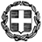                                                                                    ΕΞ. ΕΠΕΙΓΟΝ                                                                                                ΠΡΟΣ:                                                                                                       Ως πίνακας αποδεκτώνΘΕΜΑ: Διαβίβαση εγγράφου                 Σας διαβιβάζουμε σε συνημμένo αρχείο το με αριθμό πρωτοκόλλου 22040/29.6.2015 έγγραφο της Δ/νσης Εκλογών του Υπουργείου Εσωτερικών, και Διοικητικής Ανασυγκρότησης με θέμα: «Χορήγηση κανονικών αδειών δημοσίων υπαλλήλων, στρατιωτικών κ.λ.π., για τις ανάγκες του δημοψηφίσματος της 5ης Ιουλίου 2015» για ενημέρωσή σας , ενημέρωση των  υπαλλήλων αρμοδιότητάς σας και ενημέρωση των φορέων εποπτείας σας 	Επισημαίνεται ότι η χορήγηση των αδειών κατά το χρονικό διάστημα από την ημέρα δημοσίευσης του Π.Δ. 38/2015 (ΦΕΚ63/τ.Α’/28-6-2015) προκήρυξης του δημοψηφίσματος έως και 10 Ιουλίου 2015, θα πρέπει να γίνει μετά από εκτίμηση των υπηρεσιακών αναγκών και της παραμονής στις Υπηρεσίες του Υ.ΠΟ.ΠΑΙ.Θ. ικανού ποσοστού υπαλλήλων, ώστε να διασφαλίζεται η ομαλή λειτουργία τους και η άμεση ανταπόκρισή τους στη διαδικασία του δημοψηφίσματος κατά την εν λόγω χρονική περίοδο. 	Οι Προϊστάμενοι έκαστης οργανικής μονάδας σε κάθε περίπτωση υποχρεούνται να εξασφαλίζουν τη συνεχή και κανονική λειτουργία της Υπηρεσίας στην οποία προϊστανται.                                               Η  ΠΡΟΪΣΤΑΜΕΝΗ ΤΟΥ ΤΜΗΜΑΤΟΣ                                                                                                                                          Μ. ΓΕΩΡΓΟΥΣΗ    ΠΙΝΑΚΑΣ ΑΠΟΔΕΚΤΩΝ  (ΠΡΟΣ ΕΝΕΡΓΕΙΑ) :(με την υποχρέωση κοινοποίησης του παρόντος στους Προϊσταμένους Αρμοδιότητάς τους, στα νομικά πρόσωπα και φορείς εποπτείας τους)-Προϊσταμένους Γενικών Δ/νσεων-Αυτοτελείς  Δ/νσεις-Αυτοτελή  Τμήματα-Δ/νσεις Γενικής Γραμματείας Θρησκευμάτων-Γενική Γραμματεία Διά Βίου Μάθησης και Νέας Γενιάς-Γενική Γραμματεία Έρευνας και Τεχνολογίας-Ειδική Υπηρεσία Εφαρμογής Εκπαιδευτικών Δράσεων -Ενιαίος Διοικητικός Τομέας  Ευρωπαϊκών Πόρων        ΕΣΩΤΕΡΙΚΗ ΔΙΑΝΟΜΗ  :      -Γραφείο  Υπουργού      - Γραφείο Αναπλ. Υπουργού     - Γραφεία Γενικών Γραμματέων 